	Minutes of an Extraordinary Meeting of Wotton-under-Edge Town Council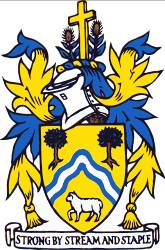 	Monday 28th June 2021 held in the Civic CentrePresent: Cllrs M Tucker, P Barton, J Cordwell, R Hale, T Luker, D Thomas, J Turner, L Taylor, D Davidson, T Creese, J Lewis, N PinnegarApologies: Cllr R Claydon In attendance:  A Durn (Town Clerk)To receive apologies for absenceApologies were received from Cllr R Claydon and accepted by Council.To receive Declarations of Interest and DispensationsNone received.Public ForumNo members of the public had made representations. To approve the Minutes of the meeting held on 21st June 2021It was RESOLVED to approve the Minutes of the Town Council meeting held on 21st June 2021.  To agree the earmarking of fundsIt was explained that the earmarked funds list proposals previously brought to Council at the meeting of 21st June 2021 did not balance. The complete list had been circulated with proposals for consideration. There were no new proposals and Cllr Turner rescinded his proposal.It was RESOLVED to agree to the proposals from Cllr Claydon, a copy is attached to these Minutes. To agree the street naming for the development of land south of Symn LaneIt was explained that new information had been brought to the Clerk’s and Chairman’s attention that had not been available at the Council meeting held on 21st June 2021. Councillors had made representations to discuss the street naming again to include the new information. The Chairman reviewed the representations and agreed to call an Extraordinary meeting so that the deadline of 30th June 2021 required by Stroud District Council could be met. The proposed list of names were individually reviewed and each voted on. The name with the most votes was Chestnut Drive.It was RESOLVED to propose the street name of Chestnut Drive to Stroud District Council.   		The meeting closed at 8.01pm. Signed: ……………………………………Dated: …………………………